新书推荐中文书名：《空难试验：飞行是否安全？》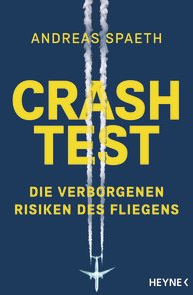 英文书名：Crash Test:How safe is flying?德文书名：Crashtest作    者：Andreas Spaeth出 版 社：Random House Germany代理公司：ANA/ Susan Xia页    数：288页出版时间：2016年3月代理地区：中国大陆、台湾审读资料：电子稿类    型：大众社科内容简介：   海拔一万米的高度，只有三厘米铝封住。风险飞行，与你同在！   2014年3月8日:  MH 370失踪。 2015年3月24日: Germanwings 9525坠毁。空难为什么不断发生，牺牲了数以百计的生命？   安德烈亚·斯佩思是德国最著名的航空记者，探索近年来著名空难的原因。他的诊断令人震撼。飞行员可能没有得到适当的训练。航空交通控制的交流可能发生故障。装备故障的警报可能失灵。气压也可能导致突然的坠落。无论如何，一切技术进步都未能消除空难。作者简介：       安德烈亚·斯佩思（Andreas Spaeth）生于1966年，毕业于德国慕尼黑新闻学院。二十多年来，他的文章发表在《南德意志报》（Süddeutsche Zeitung）、FAZ和《时代》（Die Zeit）上。他作为众所周知的空中旅行记者，也经常以航空专家的身份出现在电视和电台上。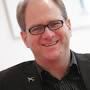 谢谢您的阅读！请将反馈信息发至：夏蕊（Susan Xia）安德鲁•纳伯格联合国际有限公司北京代表处北京市海淀区中关村大街甲59号中国人民大学文化大厦1705室邮编：100872电话：010-82504406传真：010-82504200Email：susan@nurnberg.com.cn 网址：http://www.nurnberg.com.cn微博：http://weibo.com/nurnberg豆瓣小站：http://site.douban.com/110577/